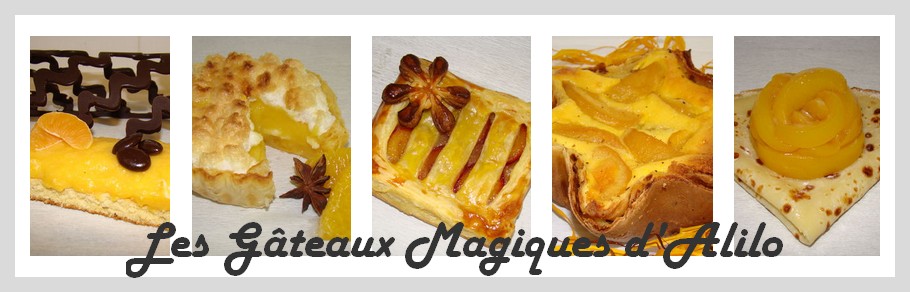 Cheesecake à l’AnanasRecette pour 6 personnes (cercle de 20cm) :Pâte sablée au cacao- 120g de farine- 30g de cacao non sucré- 20g de sucre glace- 60g de beurre mou- 1 jaune d'oeuf- 1 sachet de sucre vanillé- 15g d'eau froidePréparation :Au robot, mélanger tous les ingrédients afin  d'obtenir une pâte sableuse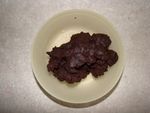 Former une boule et placer au frais pendant 20 min (recouverte de papier film)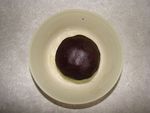 Foncer un moule amovible avec la pâte et piquer avec une fourchette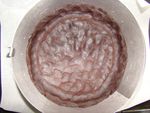 Cuire à four préchauffé à 180° pendant 12 minLaisser refroidirCompotée d'ananas - 1 demi ananas ou 1 boite d'ananas au sirop- 40g de miel- 20g de beurrePréparation :Eplucher l'ananas et couper en désFaire caraméliser avec le miel et le beurre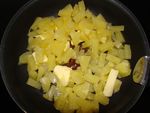 Verser sur la tarte au cacoRéserver au frais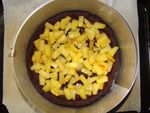 Cheesecake nature - 20cl de fromage blanc- 10cl de crème fraîche- 60g de sucre en poudre- 2 oeufs- 15g de laitPréparation :Mélanger le fromage blanc avec la crème fraîcheAjouter le sucre et le lait et mélanger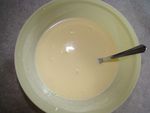 Ajouter les oeufs et mélangerVerser sur la compotée d'ananas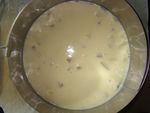 Cuire à four préchauffé à 150° pendant 30 min puis éteindre le four (sans ouvrir la porte) et laisser à l'intérieur du four pendant 40 minPlacer au frais pendant 2h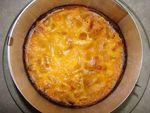 Gelée d'ananas - 1 demi ananas ou 1 boite d'ananas au sirop- 1 CS de jus de citron- 2/3 d'un sachet de gélatine en poudre ou 2 feuillesPréparation :Mixer l'ananas avec le jus de citronChauffer une partie du mélange et ajouter la gélatineAjouter le reste du mélangeVerser sur le cheesecakePlacer au frais pendant 3h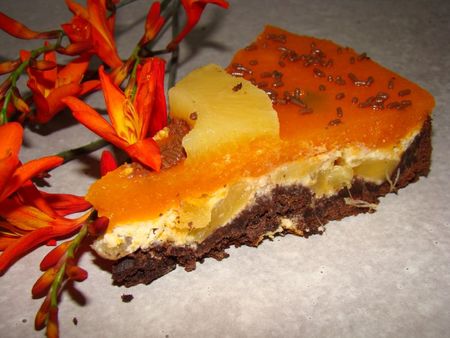 